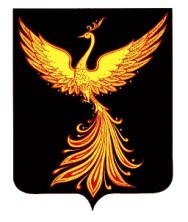 ЗАКЛЮЧЕНИЕконтрольно-счетного органа Палехского муниципального района на проект решения Совета Раменского сельского поселения «О бюджете Раменского сельского поселения на 2021 год и на плановый период 2022 и 2023 годов»п. Палех                                                                    «07» декабря  2020 года	1.Общие положенияНастоящее экспертное заключение подготовлено контрольно-счетной органом Палехского муниципального района (далее по тексту контрольно-счётный орган) на основе требований Бюджетного Кодекса Российской Федерации,  Решения Совета  Раменского сельского поселения от 31.07.2013 № 11-1 «О бюджетном процессе Раменского сельского поселения» (с последующими изменениями и дополнениями), на основании решения Совета Палехского муниципального района от 29.09.2011 № 61 «Об утверждении Положения о контрольно-счетном органе Палехского муниципального района», иных законодательных и нормативных правовых актов Российской Федерации, Ивановской области и Палехского муниципального района.Проект решения Совета Раменского сельского поселения «О бюджете Раменского сельского поселения на 2021 год и на плановый период 2022 и 2023 годов», вместе с пояснительной запиской представлен в Контрольно-счетный орган Палехского муниципального района 13.11.2020г.Одновременно с проектом решения Совета Раменского сельского поселения «О бюджете Раменского сельского поселения на 2021 год и на плановый период 2022 и 2023 годов» были представлены:приложение 1 «Нормативы распределения доходов бюджета Раменского сельского поселения на 2021 год и на плановый период 2022 и 2023 годов»; приложение 2 «Доходы бюджета Раменского сельского поселения по кодам классификации доходов бюджетов на 2021 год и на плановый период 2022 и 2023 годов»; приложение 3 «Перечень главных администраторов доходов бюджета Раменского сельского поселения, закрепляемые за ними виды (подвиды) доходов бюджета муниципального района на 2021 год и на плановый период 2022 и 2023 годов»;приложение 4 «Источники внутреннего финансирования дефицита бюджета Раменского сельского поселения на 2021 год и на плановый период 2022 и 2023 годов»;приложение 5 «Перечень главных администраторов источников внутреннего финансирования дефицита бюджета Раменского сельского поселения на 2021 год и на плановый период 2022 и 2023 годов»;приложение 6 «Распределение бюджетных ассигнований по целевым статьям (муниципальным программам Раменского сельского поселения и не включенным в муниципальные программы Раменского сельского поселения направлениям деятельности органов местного самоуправления Раменского сельского поселения, группам, подгруппам видов расходов классификации расходов бюджета Раменского сельского поселения на 2021 год;приложение 7 «Распределение бюджетных ассигнований по целевым статьям (муниципальным программам Раменского сельского поселения и не включенным в муниципальные программы Раменского сельского поселения направлениям деятельности органов местного самоуправления Раменского сельского поселения, группам, подгруппам видов расходов классификации расходов бюджета Раменского сельского поселения на 2022 год и 2023 годов»;            - приложение 8 «Ведомственная структура расходов бюджета Раменского сельского поселения на 2021 год;            - приложение 9 «Ведомственная структура расходов бюджета Раменского сельского поселения на 2022 год и 2023 год;            - приложение 10 «Распределение бюджетных ассигнований бюджета Раменского сельского поселения по разделам и подразделам классификации расходов бюджетов на 2021 год и на плановый период 2022 и 2023 годов;      - приложение 11 Программа муниципальных заимствований Раменского сельского поселения на 2021 год и на плановый период 2022 и 2023 годов;             -приложение 12 «Программа муниципальных гарантий Раменского сельского поселения в валюте Российской Федерации на 2021 год и на плановый период 2022 и 2023 годов».пояснительная записка к проекту решения Совета Раменского сельского поселения «О бюджете Раменского сельского поселения на 2021 год и на плановый период 2022 и 2023 годов»»;прогноз основных характеристик консолидированного бюджета Раменского сельского поселения на 2021 год и на плановый период 2022 и 2023 годов;оценка ожидаемого исполнения бюджета Раменского сельского поселения за 2020 год;основные направления бюджетной  и налоговой политики Раменского сельского поселения на 2021 год и на плановый период 2022 и 2023 годов;прогноз социально-экономического  развития Раменского сельского поселения на 2021 год и на плановый период до 2023 года;предварительные итоги социально-экономического развития Раменского сельского поселения за 9 месяцев 2020 года и ожидаемые итоги социально-экономического развития за 2020 год;сведения о верхнем пределе муниципального долга по состоянию на 1 января года, следующего за очередным финансовым годом Раменского сельского поселения;проект Программы муниципальных заимствований Раменского сельского поселения на 2021 год и на плановый период 2022 и 2023 годов (приложение 11 к проекту решения Совета Раменского сельского поселения);проект Программы муниципальных гарантий Раменского сельского поселения в валюте Российской Федерации на 2021 год и на плановый период 2022 и 2023 годов  (приложение 12 к проекту решения Совета Раменского сельского поселения);Перечень и содержание документов, представленных одновременно с проектом решения соответствует ст.184.1 и ст. 184.2 Бюджетного кодекса РФ.2. Прогноз социально-экономического развития Раменского сельского поселения на 2021 год и на плановый период 2022 и 2023 годов.Согласно ст. 37 БК РФ принцип достоверности бюджета означает надежность показателей прогноза социально-экономического развития соответствующей территории, реалистичность расчета доходов и расходов бюджета. Согласно ст.169 БК РФ проект бюджета составляется на основе прогноза социально-экономического развития в целях финансового обеспечения расходных обязательств.В представленном прогнозе учтена сложившаяся ситуация в экономической и социальной сферах, факторы и тенденции развития, ожидаемые итоги хозяйствующих субъектов за 2020 год.Условия, отражённые в прогнозе социально-экономического развития Раменского сельского поселения на 2021 год и на плановый период 2022 и 2023 годов содержат ожидаемые в текущем году и прогнозируемые на очередной финансовый год и плановый период значения показателей.Среднегодовая численность постоянно проживающего населения на 2021 год оценивается 1130 человек. (в 2019г- факт 1186 чел, в 2020г факт- 1175 чел.) По проекту в Раменском сельском поселении в 2020-2022 годах прогнозируется умеренный рост практически по всем экономическим показателям в абсолютном выражении и темпов роста в сопоставимых ценах. Средняя заработная плата в 2021 году прогнозируется в размере 17,5 тыс. руб. (прогноз на 2020г был-18,0 тыс. рублей). Дальнейший «темп роста» средней заработной платы в 2022 и в 2023 годах составляет соответственно 5,0 % и 4,0 %. 3. Общая характеристика проекта решения Совета Раменского сельского поселения «О бюджете Раменского сельского поселения на 2021 год и на плановый период 2022 и 2023 годов.»      Представленный на утверждение Совета Раменского сельского поселения проект решения «О бюджете Раменского сельского поселения на 2021 год и на плановый период 2022 и 2023 годов» состоит из 10 пунктов и 12 приложений.Проектом предлагается утвердить следующие основные характеристики местного бюджета на 2021- 2023 года. (Таблица 1)Таблица 1.(тыс. руб.)Доходы и расходы местного бюджета в прогнозируемом периоде 2021-2023гг запланированы в среднем на уровне утвержденных доходов и расходов 2020 года. Доходы и расходы бюджета на 2021 год запланированы незначительно меньше доходов и расходов, утвержденных решением Совета Раменского сельского поселения на 2020 год в первоначальной редакции (на 4,0 тыс. руб.)Дефицит бюджета в 2021 году и плановом периоде 2022 и 2023 годов составит 0,0 тыс. рублей.  Верхний предел муниципального внутреннего долга Раменского сельского поселения на 1 января 2022 года, а так же на 01 января 2023 года и 01 января 2024 года планируется в сумме 0,0 тыс. рублей, в том числе верхний предел долга по муниципальным гарантиям в сумме 0,0 тыс. рублей.Общий объем бюджетных ассигнований, направленных на исполнение публичных нормативных обязательств, запланирован на 2021-2023 года в сумме 0,00 тыс. руб.Резервный фонд Раменского сельского поселения запланирован на 2021 год и на 2022 и 2023 года – по 50,0 тыс. руб. Проектом планируется, что в 2021 году местный бюджет будут исполнять 2 главных администраторов доходов, 1- источник финансирования дефицита местного бюджета и 1 распорядитель бюджетных средств.4. Доходная часть Проекта бюджета Раменского сельского поселения на 2021 год и на плановый период 2022 и 2023 годовСогласно проекту решения Совета Раменского сельского поселения «О бюджете Раменского сельского поселения на 2021 год и на плановый период 2022 и 2023 годов» общий объём доходов бюджета запланирован на 2021 год в сумме 11 139 884,26 руб.Таблица 2 (тыс. руб.)Согласно представленному проекту доходы местного бюджета в 2021 году и плановом периоде 2022 и 2023 годах будут сформированы за счет:1) Налоговых поступлений в общей сумме 1346,0 тыс. рублей (меньше  доходов бюджета на 2020 год в первоначальной редакции ) 2) Безвозмездных поступлений в общей сумме 9 793,9 тыс. рублей, что на  уровне данных доходов на 2020 год в первоначальной редакции.Структура доходов местного бюджета на 2021 год представлена диаграммой: 4.1 Налоговые доходыАнализ показывает, что в 2021 году, как и прежде, основными источниками собственных (налоговых и неналоговых) доходов бюджета Раменского сельского поселения останутся налоговые доходы. На их долю в 2021 году, в отличие от предыдущих годов, придется 97,0 % от всей суммы налоговых и неналоговых доходов местного бюджета (1306,0 тыс. руб). В свою очередь, основными источниками поступлений налоговых доходов в местный бюджет в 2021 году будут поступления от налога на имущество в сумме 1200,0 тыс. руб.  или 92%  и налога на доходы в сумме 106,0 тыс. рублей, что составит  соответственно 8 % от всей суммы налоговых доходов.4.2 Неналоговые доходыНа 2021г и на плановый период 2022 и 2023 годов, в отличие от предыдущих годов, неналоговые доходы запланированы в сумме 40,0 тыс. руб.4.3 Безвозмездные поступленияВ составе доходов местного бюджета предусматриваются безвозмездные поступления из бюджетов других уровней.Согласно представленному проекту решения Раменского сельского поселения «О бюджете Раменского сельского поселения на 2021 год и на плановый период 2022 и 2023 года» объём безвозмездных поступлений в местный бюджет предлагается утвердить на 2021 год в общей сумме 9 793,9 тыс. рублей, что на уровне доходов на 2020г в первоначальной редакции бюджета. Объём указанных средств, предусмотренный проектом решения, характеризуется показателями, приведенными в таблице 3:                                                                                                                  Таблица 3 ( тыс. руб.)Анализ показывает, что основным источником безвозмездных поступлений в бюджет Раменского сельского поселения являются дотации от других бюджетов бюджетной системы Российской Федерации и межбюджетные трансферты из бюджета Палехского муниципального района, на их долю в 2021 году придется соответственно 56,5 % и 37,5 % от всей суммы безвозмездных поступлений в бюджет поселения.Субсидии от других бюджетов бюджетной системы Российской Федерации предусмотрены в сумме 508,7 тыс. рублей (на  уровне 2019 года). В последующем на основании показателей принятого областного закона об областном бюджете на 2021 год объемы безвозмездных поступлений будут уточнены.4.4 Межбюджетные трансферты.В соответствии с п. 14 Федерального закона от 06.10.2003г № 131-ФЗ «Об общих принципах организации местного самоуправления в Российской Федерации», п. 15 закона Ивановской области от 16.12.2019г №72-ОЗ «О межбюджетных отношениях в Ивановской области», в соответствии с заключенными соглашениями по передаче полномочий для решения вопросов местного значения сельским поселениям передаются межбюджетные трансферты (Таблица 4).Таблица 4, тыс. руб.На основании п. 3.1. статьи 86 БК РФ расходные обязательства муниципального образования, связанные с осуществлением органами местного самоуправления полномочий по решению вопросов местного значения, переданных им в соответствии с заключенными между органами местного самоуправления муниципальных районов и сельских поселений соглашениями, устанавливаются муниципальными правовыми актами соответствующих органов местного самоуправления в соответствии с указанными соглашениями и исполняются за счет и в пределах межбюджетных трансфертов из соответствующих местных бюджетов. Однако, соглашения о передаче органам местного самоуправления сельского поселения полномочий органов местного самоуправления муниципального района не заключены, таким образом вышеуказанные суммы не имеют под собой нормативно-правового обоснования. 5. Расходная часть Проекта бюджета Раменского сельского поселения на 2021 год и на плановый период 2022 и 2023 годовСтруктура расходов бюджета муниципального образования соответствует основным полномочиям поселения, определенным Законом Российской Федерации от 6 октября 2003 года №131-ФЗ «Об общих принципах организации местного самоуправления в Российской Федерации».Общий объем расходов бюджета Раменского сельского поселения в 2021 году планируется в сумме 11 139,9 тыс. рублей. Это на уровне расходов на  2020 год в первоначальной редакции бюджета.     Структура расходов местного бюджета в разрезе разделов функциональной классификации бюджетных расходов  2021 года представлена диаграммой:Планируемые расходы местного бюджета в разрезе разделов функциональной классификации бюджетных расходов 2021-2023 годов в сравнении с 2020 годом  отражены в таблице 5:                                                                                                          Таблица 5(тыс. руб)Из таблицы видно, что в 2020 году и плановом периоде 2021 и 2022 значительных изменений в размере бюджетных расходов не планируется по сравнению с 2020 годом.  В 2021 -2023 годах, как и в предыдущие годы, наибольший удельный вес в общих расходах местного бюджета будут занимать расходы на «культуру» (33,1%) и общегосударственные вопросы (28,8%) . 6. Применение программно-целевого метода планирования расходов Проекта бюджетаПроектом бюджета расходы на 2021 год и на плановый период 2022 и 2023 годов предусмотрены по 4 муниципальным программам Раменского сельского поселения в соответствии со ст. 179 БК РФ. Финансирование мероприятий муниципальных программ планируется :в 2021 году – 10 057,2 тыс. рублей или 90,3 % от общего объема расходов бюджета на 2021 год;в 2022 году – 8 491,7 тыс. рублей, что составит 84,3 % общего объема расходов бюджета на 2022 год;в 2023 году – 8 336,6 тыс. рублей или 88,5 % общего объема расходов бюджета на 2021 год.Наибольшую долю в расходах бюджета 2021 года в рамках муниципальных программ Раменского сельского поселения составляет, как и предыдущие годы, муниципальные программы «Повышение эффективности деятельности органов местного самоуправления Раменского сельского поселения» (28,3 %) и «Сохранение и развитие культуры в Раменском сельском поселении» (33,1 %).В Проекте бюджета объем расходов на реализацию муниципальных программ соответствуют объемам финансирования, предусмотренными паспортами муниципальных программ, предоставленных с Проектом бюджета. Таблица 6(тыс. руб)Бюджетные ассигнования, предусмотренные на реализацию непрограммных мероприятий Раменского сельского поселения, в 2021 году находятся на уровне тех сумм, которые были запланированы на 2020 год.Непрограммные расходы бюджета Раменского сельского поселения составят 9,7 % от общего объема утверждаемых расходов на 2021 год. В состав непрограммных расходов бюджета вошли: (Таблица 7)Таблица 7 (тыс. руб.)7.Источники внутреннего финансирования дефицита бюджета сельского поселения.      Бюджет Раменского сельского поселения на 2021 год и на плановый период 2022 и 2023 годов планируется бездефицитным.8.Программа муниципальных заимствований Раменского сельского поселения на 2021 год и на плановый период 2022 и 2023 годов.       Программа муниципальных заимствований Раменского сельского поселения на 2021 год и на плановый период 2022 и 2023 годов предусматривает осуществление заимствований в целях финансирования дефицита бюджета поселения, а также погашения долговых обязательств.  В 2021-2023 годах не планируется привлечение каких-либо кредитов и заимствований.  9.Программа муниципальных гарантий Раменского сельского поселения в валюте Российской Федерации на 2021 год и на плановый период 2022 и 2023 годовПредоставление муниципальных гарантий Раменским сельским поселением  не планируется. Выводы:По результатам экспертизы Проекта бюджета Контрольно-счётный орган Палехского муниципального района считает, что Проект бюджета по основным параметрам является достоверным. С Проектом бюджета представлены документы и материалы в соответствии со ст. 184.2 БК РФ.Проект бюджета составлен сроком на три года – очередной финансовый год и плановый период в соответствии с п. 4 ст. 169 БК РФ.Проект бюджета содержит основные характеристики бюджета, установленные п. 3 ст. 184.1 БК РФ.При составлении Проекта бюджета соблюден принцип сбалансированности бюджета в соответствии со ст. 33 БК РФ.В Проекте бюджета установлен верхний предел муниципального долга Раменского сельского поселения на 1 января года, следующего за очередным финансовым годом и каждым годом планового периода в размере 0,00 рублей. Перечень утверждаемых в Проекте бюджета доходов соответствует ст. 41, 42, 61, 62 БК РФ.Проектом бюджета устанавливается размер резервного фонда администрации Раменского сельского поселения на 2021 год и плановый период 2022 и 2023 годов с ограничениями, установленными п. 3 ст. 81 БК РФ.        Проектом бюджета планируются бюджетные ассигнования с нарушением статьи 86 БК РФ «Расходные обязательства муниципального образования», а именно объемы иных межбюджетных трансфертов, передаваемых из бюджета муниципального района на реализацию ряда переданных полномочий  в 2021 году в сумме 3013,5 тыс. руб. и в плановом периоде 2022-2023 годов по 2461,4 тыс. рублей ежегодно не имеют под собой нормативно-правового обоснования, т.к. соглашения на 2021 и плановый период 2022-2023 годов о передаче полномочий не заключены.Доля расходов бюджета на финансирование мероприятий 4 муниципальных программ сельского поселения в 2021 году составляет 90,3 % от общего объема расходов бюджета на 2021 год. В Проекте бюджета объемы расходов на реализацию муниципальных программ соответствуют объемам, предусмотренным паспортами муниципальных программ. ( п. 2 ст. 179 БК РФ.)Учитывая вышеизложенное, Контрольно-счетный орган Палехского муниципального района полагает, что предложенный Проект решения Совета Раменского сельского поселения «О бюджете Раменского сельского поселения на 2021 год и на плановый период 2022 и 2023 годов» в целом соответствует нормам и положениям бюджетного законодательства Российской Федерации и после устранения замечания, может быть принят к рассмотрению.Председатель контрольно-счетногооргана Палехскогомуниципального района                                                                 Н.Н. БерёзкинаИнспектор контрольно-счетного органаПалехского муниципального района                                              Т.В. СкалозубКОНТРОЛЬНО-СЧЕТНЫЙ ОРГАНПАЛЕХСКОГО МУНИЦИПАЛЬНОГО РАЙОНА155620 Ивановская обл., п. Палех, ул. Ленина, д. 1тел./факс (49334) 2 – 23 – 97, e-mail: kso.paleh@yandex.ru33Показатель2020 год, утверждено решением № 33 от 25.12.2019 г  в первоначальной редакцииОжидаемое исполнение бюджета 2020 год (справочно) Проект  ( тыс. руб.)Проект  ( тыс. руб.)Проект  ( тыс. руб.)Проект  ( тыс. руб.)Проект  ( тыс. руб.)Проект  ( тыс. руб.)Проект  ( тыс. руб.)Проект  ( тыс. руб.)Проект  ( тыс. руб.)Показатель2020 год, утверждено решением № 33 от 25.12.2019 г  в первоначальной редакцииОжидаемое исполнение бюджета 2020 год (справочно) 2021 годОтклонение от предыдущего года (т.руб./%)Отклонение от предыдущего года (т.руб./%)2022 годОтклонение от предыдущего года (т.руб./%)Отклонение от предыдущего года (т.руб./%)2023 годОтклонение от предыдущего года (т.руб./%)Отклонение от предыдущего года (т.руб./%)Показатель2020 год, утверждено решением № 33 от 25.12.2019 г  в первоначальной редакцииОжидаемое исполнение бюджета 2020 год (справочно) 2021 годтыс. руб%%2022 годтыс. руб%%2023 годтыс. руб%%Доходы, всего11143,911576,611139,9-4,00,010233,4-906,5-8,19733,4-500,0-4,9Налоговые и неналоговые доходы1538,71288,71346,0-192,7-12,51346,00,00,01346,00,00,0Безвозмездные поступления9605,210287,99793,9188,72,08887,4-906,5-9,38387,4-500,0-5,6Расходы, всего11143,911576,611139,9-4,00,010233,4-906,5-8,19733,4-500,0-4,9Дефицит/ профицит0,00,00,00,00,00,00,00,00,00,00,0Показатель2020 год, утверждено решением № 33 от 25.12.2019 г  в первоначальной редакцииОжидаемое исполнение бюджета 2020 год (справочно) Проект  ( тыс. руб.)Проект  ( тыс. руб.)Проект  ( тыс. руб.)Проект  ( тыс. руб.)Проект  ( тыс. руб.)Проект  ( тыс. руб.)Проект  ( тыс. руб.)Проект  ( тыс. руб.)Проект  ( тыс. руб.)Показатель2020 год, утверждено решением № 33 от 25.12.2019 г  в первоначальной редакцииОжидаемое исполнение бюджета 2020 год (справочно) 2021 годОтклонение от предыдущего годаОтклонение от предыдущего года2022 годОтклонение от предыдущего годаОтклонение от предыдущего года2023 годОтклонение от предыдущего годаОтклонение от предыдущего годаПоказатель2020 год, утверждено решением № 33 от 25.12.2019 г  в первоначальной редакцииОжидаемое исполнение бюджета 2020 год (справочно) 2021 годтыс. руб%2022 годтыс. руб%2023 годтыс. руб%Налоговые и неналоговые доходы1538,71779,71346,0-192,7-12,51346,00,00,01346,00,00,0Налоги на прибыль, доходы109,0106,0106,0-3,0-2,8106,00,00,0106,00,00,0Налоги на имущество1429,71182,71200,0-229,7-16,11200,00,00,01200,00,00,0Доходы от использования имущества находящегося в государственной и муниципальной собственности0,09,640,040,0-40,00,00,040,00,00,0Доходы от ппродажи материальных и нематериальных активов0,0481,40,00,0-0,00,0-0,00,0-Безвозмездные поступления9605,210288,09793,9188,72,08887,4-906,5-9,38387,4-500,0-5,6Дотации5482,65986,65533,450,80,94897,9-635,5-11,54897,90,00,0Субсидии561,4539,4508,7-52,7-9,40,0-508,7-100,00,00,00,0Субвенции80,281,082,01,82,285,93,94,885,90,00,0Межбюджетные трансферты3481,03681,03669,8188,85,43903,6233,86,43403,6-500,0-12,8Доходы, всего11143,912067,711139,9-4,00,010233,4-906,5-8,19733,4-500,0-4,9Наименование доходаИсполнение бюджета за 9 месяцев 2020г. Ожидаемое исполнение в2020 годуОжидаемое исполнение в2020 годуПроект бюджета на 2021г. Проект бюджета на 2021г. (+/-) 2021год к ожидаемому исполнению                  в 2020 году(+/-) 2021год к ожидаемому исполнению                  в 2020 годуНаименование доходаИсполнение бюджета за 9 месяцев 2020г. Ожидаемое исполнение в2020 годуОжидаемое исполнение в2020 годуПроект бюджета на 2021г. Проект бюджета на 2021г. (+/-) 2021год к ожидаемому исполнению                  в 2020 году(+/-) 2021год к ожидаемому исполнению                  в 2020 годуНаименование доходаИсполнение бюджета за 9 месяцев 2020г. тыс. рублейуд.вес % тыс. рублейуд.вес % тыс. рублей% Безвозмездные  поступления, всего7426,99886,1100,09793,9100,0-92,2-0,9Дотации от других бюджетов4490,65584,756,55533,456,5-51,3-0,9Субсидии от других бюджетов404,6539,45,5508,75,2-30,7-5,7Субвенции от других бюджетов53,881,00,882,00,81,01,2Иные межбюджетные трансферты2477,93681,037,23669,837,5-11,2-0,3№ п/пНаименование межбюджетных трансфертовФинансирование, утвержденное реш Совета Палехского муниципального района № 87 от 23.12.2019г в первоначальной редакции  на 2020гФинансирование, утвержденное реш Совета Палехского муниципального района № 87 от 23.12.2019г в первоначальной редакции  на 2020гФинансирование  по проекту на 2021гФинансирование  по проекту на 2021готклонениеотклонение№ п/пНаименование межбюджетных трансфертовФинансирование, утвержденное реш Совета Палехского муниципального района № 87 от 23.12.2019г в первоначальной редакции  на 2020гФинансирование, утвержденное реш Совета Палехского муниципального района № 87 от 23.12.2019г в первоначальной редакции  на 2020гФинансирование  по проекту на 2021гФинансирование  по проекту на 2021готклонениеотклонение№ п/пНаименование межбюджетных трансфертовтыс. руб.уд.вестыс. руб.уд.вестыс. руб.%%Межбюджетные трансферты, передаваемые бюджетам сельских поселений на осуществление части полномочий в соответствии с заключенными соглашениями по решению вопросов местного значения, связанных с :1 организацией библиотечного обслуживания населения, комплектование и обеспечение сохранности библиотечных фондов библиотек661,319,0728,419,867,110,12 организацией ритуальных услуг и содержанием мест захоронения35,91,035,91,00,00,03 организацией в границах поселений электро-, тепло-газо-, и водоснабжения населения, водоотведения589,316,9566,215,4-23,1-3,94 содержанием и капитальным ремонтом муниципального жилищного фонда41,51,241,51,10,00,05 решением вопросов местного значения в области дорожной деятельности в отношении автомобильных дорог местного значения 2153,061,92297,862,6144,86,7Итого3481,0100,03669,8100,0188,85,4Наименование разделаОжидаемое исполнение бюджета 2020гОжидаемое исполнение бюджета 2020г План 2021 год План 2021 год План 2022 год План 2022 год План 2023 год План 2023 годНаименование разделаОжидаемое исполнение бюджета 2020гОжидаемое исполнение бюджета 2020г План 2021 год План 2021 год План 2022 год План 2022 год План 2023 год План 2023 годНаименование разделаОжидаемое исполнение бюджета 2020гОжидаемое исполнение бюджета 2020г План 2021 год План 2021 год План 2022 год План 2022 год План 2023 год План 2023 годНаименование разделасуммауд.вес, %суммауд.вес, %Суммауд.вес, %Суммауд.вес, %Общегосударственные вопросы3400,028,23206,028,83206,031,83206,034,0Национальная оборона81,00,782,00,785,90,985,90,9Национальная безопасность и правоохранительная деятельность48,40,460,00,560,00,660,00,6Национальная экономика2353,119,52297,820,62797,827,82297,824,4Жилищно-коммунальное хозяйство1975,416,41525,613,7970,59,6815,48,7Профессиональная подготовка кадров0,00,00,00,00,00,00,00,0Культура, кинематография, средства массовой информации3999,833,13685,533,12675,126,52675,128,4Социальная политика180,01,5253,02,3253,02,5253,02,7Физическая культура и спорт30,00,230,00,330,00,330,00,3Всего12067,7100,011139,9100,010078,3100,09423,2100,0№ п/пНаименование муниципальной программы в Проекте бюджетаФинансирование, утвержденное реш Совета № 33 от 25.12.2019г в первоначальной редакции  на 2020гФинансирование, утвержденное реш Совета № 33 от 25.12.2019г в первоначальной редакции  на 2020гФинансирование муниципальной программы по проекту на 2021гФинансирование муниципальной программы по проекту на 2021готклонениеотклонение№ п/пНаименование муниципальной программы в Проекте бюджетаФинансирование, утвержденное реш Совета № 33 от 25.12.2019г в первоначальной редакции  на 2020гФинансирование, утвержденное реш Совета № 33 от 25.12.2019г в первоначальной редакции  на 2020гФинансирование муниципальной программы по проекту на 2021гФинансирование муниципальной программы по проекту на 2021готклонениеотклонение№ п/пНаименование муниципальной программы в Проекте бюджетатыс. руб.уд.вестыс. руб.уд.вестыс. руб.%%1Муниципальная программа  «Повышение эффективности деятельности органов местного самоуправления Раменского сельского поселения»3050,027,43156,028,3106,03,52Муниципальная программа «Развитие транспортной системы Раменского сельского поселения».2153,119,32297,820,6144,76,73Муниципальная программа  «Благоустройство территории Раменского сельского поселения».1268,611,4917,98,2-350,7-27,64Муниципальная программа  «Сохранение и развитие культуры в Раменском сельском поселении»3601,332,33685,533,184,22,3Итого10073,090,410057,290,3-15,8-0,2Непрограммные расходы1071,09,61082,79,711,71,1Всего11144,0100,011139,9100,0-4,10,0№ п/пНаименование непрограммного мероприятия в Проекте бюджетаФинансирование, утвержденное реш Совета № 33 от 25.12.2019г в первоначальной редакции  на 2020гФинансирование, утвержденное реш Совета № 33 от 25.12.2019г в первоначальной редакции  на 2020гФинансирование непрограммного мероприятия по проекту на 2021гФинансирование непрограммного мероприятия по проекту на 2021готклонениеотклонение№ п/пНаименование непрограммного мероприятия в Проекте бюджетаФинансирование, утвержденное реш Совета № 33 от 25.12.2019г в первоначальной редакции  на 2020гФинансирование, утвержденное реш Совета № 33 от 25.12.2019г в первоначальной редакции  на 2020гФинансирование непрограммного мероприятия по проекту на 2021гФинансирование непрограммного мероприятия по проекту на 2021готклонениеотклонение№ п/пНаименование непрограммного мероприятия в Проекте бюджетатыс. руб.уд.вестыс. руб.уд.вестыс. руб.%%1Резервный фонд администрации Раменского сельского поселения  50,04,750,04,60,00,02Проведение мероприятий в области физической культуры и спорта в Раменском сельском поселении .30,02,830,02,80,00,03Обеспечение пожарной безопасности  в Раменском сельском поселении.100,09,360,05,5-40,0-40,04Предоставление дополнительного пенсионного обеспечения отдельным категориям граждан Раменского сельского поселения .180,016,8253,023,473,040,65Утверждение генеральных планов Раменского сельского поселения0,00,00,00,00,0-6Осуществление части полномочий в соответствии с заключенными соглашениями по решению вопросов, связанных с организацией ремонта муниципального жилья41,53,941,53,80,00,07Осуществление части полномочий в соответствии с заключенными соглашениями по решению вопросов, связанных с организацией жилищно-коммунальных услуг .589,355,0566,252,3-23,1-3,98Осуществление первичного воинского учета на территориях, где отсутствуют военные комиссариаты. 80,27,582,07,61,82,2Итого1071,0100,01082,7100,011,71,1